C.T.B. Centre de Thérapie Brève de Belgique(Approche Systémique et Stratégique – modèle de Palo Alto)  Formulaire d’inscription2023 – 2024NOM : PRENOM : Adresse postale : 	rue, numéro :code postal – ville : adresse mail :téléphone :Activité professionnelle :Poste occupé : Souhaite m’inscrire à la formation (biffer les mentions inutiles)« niveau 1 – Fondamentaux » hiver-printemps 2024« niveau 2 – Approfondissement » automne – hiver 2023/2024Masterclass « Immersion en intervention avancée en approche systémique et stratégique » - printemps 2024Je verse le montant de ………….. sur le compte BE14 2500 0120 2683 (Bic : GEBABEBB) en mentionnant mes nom et prénom ainsi que la formation souhaitée.Je souhaite/je ne souhaite pas (biffer la mention inutile) de facture établie à mon nom/ au nom de :…………………………………………………………………………….Date							Signature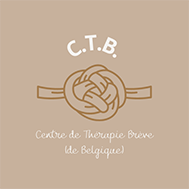 